PROTOKOLLüber die dritte Sitzung des Gemeinderatesam 12. Juni 2019 im großen Sitzungssaal des Gemeindeamtes Kirchberg am WechselBeginn: 19.30 Uhr 								Ende: 20.30 UhrAnwesend:			Bürgermeister Dr. Willibald FuchsVizebürgermeister Hubert HaselbacherGf. GR Dandler ElisabethGf. GR Eisenhuber MonikaGf. GR Riegler WolfgangGR Biffl Mag. Markus 	GR Gansterer MartinaGR Hollendohner PeterGR Jansohn ErnstGR Koderhold JosefGR Kronaus JosefGR Morgenbesser MarkusGR Osterbauer Richard GR Plochberger Hannes GR Wetzelberger JosefEntschuldigt:			Gf. GR Loidl WolfgangGf. GR Steiner HerbertGR Angerler FriedrichGR Hirner HeidemarieGR Tauchner Edmund	GR Wetzelberger StefanSonst anwesend: 		Schriftführer Sekr. Christian Züttl, MPASitzungsvorsitzender: 	Bürgermeister Dr. Willibald FuchsDie Einladung zur Sitzung erfolgte durch Kurrende. Die Sitzung war beschlussfähig. Die Sitzung war öffentlich.Tagesordnung:Entscheidung über die Einwendungen gegen die Protokolle der letzten beiden SitzungenBericht des BürgermeistersBericht des PrüfungsausschussesBerichte der AusschüsseKanal Baumthal, Ausarbeitung eines EinreichprojektsWasserversorgungsanlage Friedersdorf, Erneuerung HochbehälterGenehmigung Kaufvertrag Baugrundstück List 296/33 mit Martin AngelerGenehmigung Kaufvertrag Baugrundstück List 296/34 mit Michaela AngelerAbtretung beim Haus Au 111, Widmung der Fläche dem öffentlichen Verkehr/GutDer Bürgermeister begrüßt die Damen und Herren des Gemeinderats und dankt fürs Kommen. Eine Reihe von Gemeinderatsmitgliedern hat sich entschuldigt: Gf. GR Wolfgang Loidl, Gf. GR Herbert Steiner, GR Friedrich Angerler, GR Heidemarie Hirner, GR Edmund Tauchner und GR Stefan Wetzelberger. Der Bürgermeister stellt die Beschlussfähigkeit fest. Die Tagesordnung ist mit der Einladung zur Sitzung zugegangen. Von der FPÖ-Gemeinderatsfraktion ist ein Dringlichkeitsantrag zur Herstellung einer Überdachung der Sitzgruppe in der Nähe des WCs am Kinderspielplatz eingegangen. Die Dringlichkeit wird mit dem Beginn der Saison begründet. Bürgermeister Dr. Fuchs lässt über die Dringlichkeit abstimmen. Der Gemeinderat anerkennt die Dringlichkeit einstimmig. Der Punkt wird ans Ende der Tagesordnung gereiht.Zu Punkt 1) Entscheidung über die Einwendungen gegen die Protokolle der letzten beiden SitzungenDie Protokolle der Sitzungen vom 7. März 2019 und vom 2. April 2019 sind den Fraktionen zugegangen.  Der Bürgermeister stellt fest, dass keine Einwendungen eingebracht wurden und daher die Protokolle der Gemeinderatssitzungen vom 7. März 2019 und vom 2. April 2019 genehmigt sind. Bürgermeister Dr. Fuchs ersucht um Zustimmung zu den Protokollen. Diese werden einstimmig zur Kenntnis genommen und im Anschluss unterfertigt.Zu Punkt 2) Bericht des Bürgermeisters Güterweg SellhofMit dem Ausbau des Güterwegs Sellhof wurde bereits begonnen. Die Ausschreibung hat ein sehr günstiges Angebot ergeben. Der Gemeindeanteil sinkt um rund 30 %. Ebenso verhält es sich mit der Zufahrt Kapfenberger am Güterweg Steinbach.Österreich-RadrundfahrtDie alljährlich stattfindende Österreich-Rundfahrt der Radprofis führt heuer erstmals durch Kirchberg. Die Durchfahrt der Radfahrer wird am 9. Juli 2019, für 12.09 Uhr, erwartet. Zuschauer sind erwünscht!Asphaltierung Landesstraße 134, KFZ-Kapfenberger bis Tankstelle RettensteinerIn der zweiten Juliwoche wird im Auftrag der Straßenmeisterei Gloggnitz die Landesstraße auf einer Länge von 700 m neu asphaltiert. Damit der neue Asphaltbelag möglichst lange hält, wird dieser einspurig – ohne Mittelnaht – aufgebracht. Dazu ist einen Tag lang eine Totalsperre der Strecke Otterthal – Kirchberg notwendig.Studie OrtskernentwicklungDas Studienprojekt über die Kirchberger Ortsentwicklung der TU Wien von Frau Prof. Dr. Stieldorf wird bis zum Semsterende abgeschlossen sein. Die Präsentation der Arbeiten erfolgt am Mittwoch, 26. Juni 2019, um 14.00 Uhr, im Kleinen Festsaal der Technischen Universität. Bürgermeister Dr. Fuchs lädt alle herzlich zur Projektsvorstellung ein.WiFi4EUDie Gemeinde hat € 15.000,-- an EU-Fördermittel für den WLAN-Ausbau auf öffentlichen Plätzen erhalten. Die Umsetzungsfrist beträgt 1 ½ Jahre. Die Aktion der EU trägt den Namen WiFi4EU.Bgm. Dr. Fuchs ersucht nachzudenken, welche Bereiche mit WLAN ausgestattet werden sollen. Die EU übernimmt die Herstellungskosten. Mehrere Plätze können damit versorgt werden. Die Betriebskosten sind von der Gemeinde zu tragen.Pfarrer KlenerEhrenbürger Msgr. Emerich Klener feiert seinen 90. Geburtstag. Die Marktgemeinde gratuliert herzlich und wünscht Gottes Segen.Gemeinderätin Martina Gansterer kommt um 20.00 Uhr und nimmt an der Sitzung teil. Bürgermeister Dr. Fuchs gratuliert ihr zum 40. Geburtstag.Zu Punkt 3) Bericht des PrüfungsausschussesDer Obmann des Prüfungsausschusses, GR Josef Wetzelberger, berichtet über die angesagte Prüfung vom 7. Juni 2019. Der Prüfungsausschuss hat anknüpfend an die letzte Ausschusssitzung das Projekt Kanal auf die Steyersberger Schwaig an Ort und Stelle besichtigt. Der Bürgermeister ersucht um Kenntnisnahme des Berichts und dankt für das Engagement und Interesse.Der Gemeinderat nimmt den Bericht einstimmig zur Kenntnis.Zu Punkt 4) Berichte der AusschüsseVizebürgermeister Hubert Haselbacher berichtet über die letzte Bauausschusssitzung. Die Außenanlage beim neu erworbenen Kindergartengrundstück ist bereits begrünt und steht ab Herbst zur Verfügung.  Der Plan zur Einrichtung von Wohnungen im Haus Markt 80 nimmt immer konkretere Formen an. Zur Zeit sind jeweils vier Wohnungen in den beiden Obergeschoßen geplant. Der Zugang zu den Wohnungen wird eventuell über einen Teil der Gastronomieküche erfolgen. Damit ist ein barrierefreier Zugang gewährleistet und kann auch das Kellergeschoß als Lager verwendet werden. Gf. GR Wolfgang Riegler berichtet über den Bauernmarkt, das Spielplatzfest, den Flohmarkt und das geplante Ferienspiel. Gf. GR Elisabeth Dandler berichtet über die Eröffnungsfeier der Mittelschule und lädt herzlich zum Schulfest am 19. Juni ein. In der Volksschule sind der Einbau einer Akustikdecke und neuer Lampen in der Aula geplant.Für die Nachmittagsbetreuung wird eine neue Betreuungsperson ab September 2019 benötigt. Bürgermeister Dr. Fuchs dankt für die engagierte Arbeit in den Ausschüssen und für die Tätigkeit in den Wahlbehörden bei der EU-Wahl und der bevorstehenden Nationalratswahl. Außerdem dankt er dem Umweltausschuss für die Flurreinigung, bei der 460 kg Müll gesammelt wurden. Er lädt herzlich zur Teilnahme am Fronleichnamsfest ein. Zu Punkt 5) Kanal Baumthal, Ausarbeitung eines EinreichprojektsSeit mittlerweile sieben Jahren liegt ein Projekt über eine Abwasserbeseitigung für die Häuser im Baumthal vor. Dieses Projekt beinhaltet einen herkömmlichen Freispiegelkanal. Bis jetzt wurde der Kanal noch nicht bewilligt und umgesetzt, weil sich im Bereich des Hauses Baumthal 62 eine schwierige Situation ergibt. Entweder muss der Kanal im Baumthalgrabenbach (längs im Gerinne) oder hinter dem Haus herum geführt werden, wo eine Quelle gefährdet wird. Nun wurde eine neue Variante überlegt und geprüft. Der Kanal kann auch mit einer Schlauchleitung gebaut werden, die eingepflügt wird. Damit kann dem Haus Baumthal 62 ausgewichen werden. Zusätzlich liegen die geschätzten Kosten für die Schlauchvariante bei rund € 100.000,--. Die Freispiegelleitung wurde auf € 160.000,-- geschätzt.Für diese neue Variante ist ein Projekt auszuarbeiten und bei der Wasserrechtsbehörde sowie bei der Förderstelle einzureichen.Bürgermeister Dr. Fuchs ersucht, den Auftrag hiefür an das ortsansässige Planungsbüro Rusaplan zu vergeben. Das Honorarangebot liegt bei € 4.230,--.Der Gemeinderat vergibt einstimmig den Auftrag.Zu Punkt 6) Wasserversorgungsanlage Friedersdorf, Erneuerung HochbehälterDie Wasserversorgungsanlage Friedersdorf ist mittlerweile 65 Jahre alt. Der Hochbehälter ist baufällig geworden. Das besonders weiche Wasser in Friedersdorf verträgt sich nicht gut mit dem Betonbehälter. Außerdem hat das Wasser eine lange Verweildauer im Wasserspeicher, weil die Abnahmemenge gering ist. Das Speichervolumen ist aber notwendig, weil das Wasser auch als Feuerlöschreserve genutzt wird. Zur Sanierung der Anlage wurden viele Überlegungen angestellt. Nunmehr hat sich der Neubau eines kleinen Behälters mit 20 m³ Nutzinhalt für die Trinkwasserversorgung und die Aufrechterhaltung des schadhaften Behälters mit 70 m³ für Löschwasserzwecke als günstigste Lösung herauskristallisiert. Bürgermeister Dr. Fuchs ersucht um Zustimmung zu dieser Vorgangsweise. Die Gesamtkosten werden auf rund € 100.000,-- geschätzt.Der Gemeinderat stimmt der Umsetzung einstimmig zu.Zu Punkt 7) Genehmigung Kaufvertrag Baugrundstück List 296/33 mit Martin AngelerDas Grundstück 296/33, KG Kirchberg am Wechsel, der Parzellierung List soll an Martin Angeler verkauft werden. Das Grundstück weist eine Fläche von 724 m² auf; der Kaufpreis beträgt insgesamt € 54.300,--.Ein Kaufvertrag wurde ausgearbeitet. Der Kaufvertrag beinhaltet eine Bauverpflichtung und das Vorkaufsrecht sowie Wiederkaufsrecht für die Gemeinde.Der Bürgermeister ersucht um Zustimmung zum Kaufvertrag für das Grundstück 296/33, KG Kirchberg am Wechsel, mit Martin Angeler.Der Gemeinderat genehmigt einstimmig den Kaufvertrag.Zu Punkt 8) Genehmigung Kaufvertrag Baugrundstück List 296/34 mit Michaela AngelerDas Grundstück 296/34, KG Kirchberg am Wechsel, der Parzellierung List soll an Michaela Angeler verkauft werden. Das Grundstück weist eine Fläche von 762 m² auf; der Kaufpreis beträgt insgesamt € 57.150,--.Ein Kaufvertrag wurde ausgearbeitet. Der Kaufvertrag beinhaltet eine Bauverpflichtung und das Vorkaufsrecht sowie Wiederkaufsrecht für die Gemeinde.Der Bürgermeister ersucht um Zustimmung zum Kaufvertrag für das Grundstück 296/34, KG Kirchberg am Wechsel, mit Michaela Angeler.Der Gemeinderat genehmigt einstimmig den Kaufvertrag.Zu Punkt 9) Abtretung beim Haus Au 111, Widmung der Fläche dem öffentlichen Verkehr/GutFamilie Andreas und Sonja Riederer kaufen von Bernhard und Martina Scherz einen Grundstücksstreifen, der schon seit Jahren von Familie Riederer benutzt wird. Im Zuge der Vermessung wurde entlang der Landestraße 134 eine kleine Fläche mit 11 m² vereinbart, die ins öffentliche Gut der Marktgemeinde Kirchberg am Wechsel kostenlos abgetreten wird. Der Bürgermeister beantragt, die Teilfläche mit 11 m² dem öffentlichen Verkehr/Gut zu widmen.Der Gemeinderat genehmigt einstimmig den Antrag.Zu Punkt 10) Dringlichkeitsantrag Überdachung Sitzgruppe am SpielplatzGR Richard Osterbauer berichtet, dass am Kinderspielplatz der Bedarf nach einer Überdachung besteht. Diese könnte im Bereich des bestehenden WCs kostengünstig hergestellt werden. Die Überdachung soll einerseits vor Regen und andererseits vor Sonne schützen.Der Gemeinderat spricht sich dafür aus, die genaue Ausführung im Bauausschuss zu fixieren. GR Mag. Markus Biffl ersucht auch eine Beschattung beim Sandspielplatz zu prüfen.Der Bürgermeister ersucht um Zustimmung zu dieser Vorgangsweise.Der Gemeinderat genehmigt einstimmig die Vorgangsweise.Da sonst nichts weiter vorgebracht wird, dankt Bürgermeister Dr. Fuchs für die Mitarbeit, die Fassung der Beschlüsse und schließt die Sitzung.  Dieses Sitzungsprotokoll wurde in der Sitzung am  ...................................................genehmigt    -    abgeändert    -    nicht genehmigt......................................                               ......................................Bürgermeister                                                            Schriftführer..............................          ..............................           ..............................Gemeinderat                             Gemeinderat                               Gemeinderat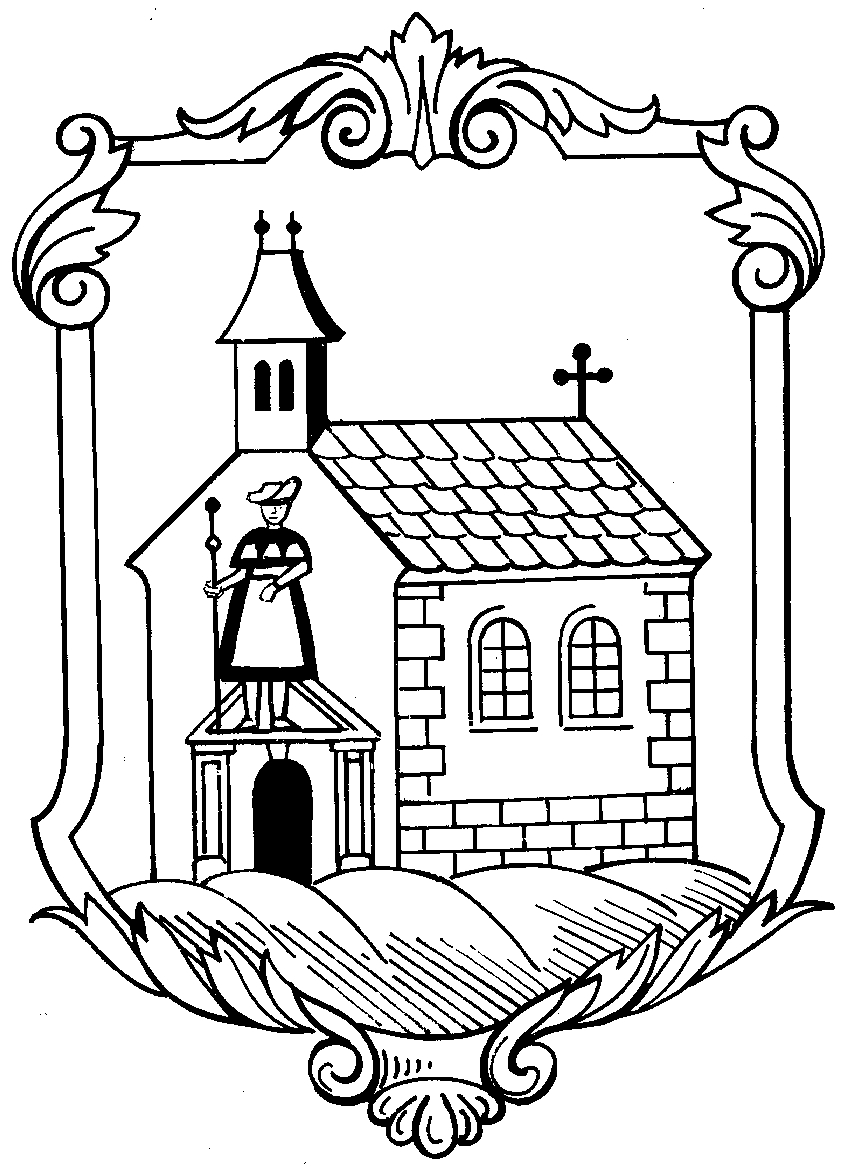 Marktgemeinde Kirchberg am WechselPostleitzahl 2880, Verwaltungsbezirk Neunkirchen, Land Niederösterreich